Name of Journal: World Journal of Gastrointestinal SurgeryManuscript NO: 62813Manuscript Type: FRONTIERLong-term survival outcome of laparoscopic liver resection for hepatocellular carcinomaLam S et al. Survival after laparoscopic hepatectomy for HCCShi Lam, Kai-Chi ChengShi Lam, Kai-Chi Cheng, Department of Surgery, Kwong Wah Hospital, Hong Kong, 999077, ChinaAuthor contributions: Cheng KC designed the research study; Lam S analyzed the data and wrote the manuscript; and all authors have read and approved the final manuscript.Corresponding author: Kai-Chi Cheng, FRCS (Ed), Doctor, Department of Surgery, Kwong Wah Hospital, 25, Waterloo Road, Kowloon, Hong Kong, 999077, China. thomascheng@hotmail.comReceived: March 11, 2021Revised: June 14, 2021Accepted: September 7, 2021Published online: October 27, 2021AbstractLong-term survival is the most important outcome measurement of a curative oncological treatment. For hepatocellular carcinoma (HCC), the long-term disease-free and overall survival of laparoscopic liver resection (LLR) is shown to be non-inferior to the current standard of open liver resection (OLR). Some studies have reported a superior long-term oncological outcome in LLR when compared to OLR. It has been argued that improvement of visualization and instrumentation and reduced operative blood loss and perioperative blood transfusion may contribute to reduced risk of postoperative tumor recurrence. On the other hand, since most of the comparative studies of the oncological outcomes of LLR and OLR for HCC are non-randomized, it remained inconclusive as to whether LLR confers additional survival benefit compared to OLR. Despite the paucity of level 1 evidence, the practice of LLR for HCC has gained wide-spread acceptance due to the reproducible improvements in the perioperative outcomes and non-inferior oncological outcomes demonstrated by large-scaled, matched comparative studies. Meta-analyses of the outcomes of these studies by multiple systematic reviews have also returned noncontradictory conclusions. On the basis of a theoretical advantage of LLR over OLR in preventing tumor recurrence, the current review aims to dissect from the current meta-analyses and comparative studies any evidence of such superiority.Key Words: Hepatocellular carcinoma; Laparoscopic hepatectomy; Liver resection; Long-term outcome; Overall survival; Disease-free survival©The Author(s) 2021. Published by Baishideng Publishing Group Inc. All rights reserved. Citation:Lam S, Cheng KC. Long-term survival outcome of laparoscopic liver resection for hepatocellular carcinoma. World J Gastrointest Surg 2021; 13(10): 1110-1121URL: https://www.wjgnet.com/1948-9366/full/v13/i10/1110.htm  DOI: https://dx.doi.org/10.4240/wjgs.v13.i10.1110Core Tip: Laparoscopic liver resection (LLR) resulted in better perioperative outcomes when compared with open liver resection. However, for long-term outcomes, the reported ranges of disease-free survival rate and overall survival rate at 5 years after LLR of hepatocellular carcinoma (HCC) can be as wide as 20%-64% and 47%-95%, respectively. This reflects the heterogeneity of clinical practice and outcome reporting. The purpose of this review is to elucidate the true picture of the oncological efficacy of LLR in the treatment of HCC by critical appraisal of current evidence including meta-analyses and comparative studies.INTRODUCTIONLaparoscopic liver resection (LLR) is widely practiced nowadays for the treatment of hepatocellular carcinoma (HCC). The practice of LLR has propagated on the basis of recommendations by the three international consensus statements published in 2008, 2015 and 2018[1-3]. As of the latest recommendation from the 2018 Southampton consensus[3], LLR is preferred over open liver resection (OLR) in selected cases of HCC because of its better early postoperative outcomes and non-inferior oncological outcomes. This recommendation is supported by findings of meta-analyses and large propensity score-matched retrospective studies comparing LLR and OLR for HCC.As a curative oncological treatment, disease-free and overall survival are the most important outcome measures of LLR. The reported ranges of disease-free survival rate and overall survival rate at 5 years after LLR of HCC can be as wide as 20%-64% and 47%-95%, respectively. This reflects the heterogeneity of clinical practice and outcome reporting. The purpose of this review is to elucidate the true picture of the oncological efficacy of LLR in the treatment of HCC by critical appraisal of current evidence including comparative studies and meta-analyses. Robotic surgeries and single-port surgeries were excluded because they involved different sets of skills and complexity of operations.COMPARATIVE STUDIESIt appears to be true that LLR has a non-inferior oncological outcome compared to OLR for HCC – a finding supported by multiple comparative studies, despite the presence of heterogeneity of treatment effect among the studies.In general terms, the survival outcome of a cancer treatment program is a function of the disease spectrum of patients included and the adequacy of treatment delivery. For HCC, predictors of long-term survival after resection of HCC include factors relating to tumor extent (size, number, macrovascular invasion), tumor biology (microvascular invasion, differentiation grading, serum alpha-fetoprotein level, etc.), ongoing liver damage and technical success of surgery (resection margin, perioperative transfusion, anatomical resection)[4].With accumulation of worldwide experience in LLR, reports to address such factors in the practice of LLR have also been published.Prior to 2018, all studies comparing outcomes of LLR and OLR were non-randomized[5-14]. Selection bias has been a significant concern, especially in the earlier cohorts, in which patients included for LLR tended to have more favorable disease for oncologically adequate resections (tumor size, location, width of tumor-free margin)[5]. Later studies have attempted to ameliorate the impact of selection bias by matching of baseline patient characteristics such as demographic features, tumor status, degree of cirrhosis, American Society of Anesthesiologists (ASA) class, procedure types etc. in the LLR and OLR group. Nevertheless, a wider resection margin is often observed in the resected specimens from the LLR group. As acknowledged by Belli et al[5], this could be due to the selection of tumors with greater distance of tumor from the vital vasculature for LLR – an important preoperative consideration that is difficult to quantify for the performance of matching. Interestingly, such difference is less frequently observed in the more recent reports, probably due to the more liberal inclusion of patients for LLR with accumulation of technical experience (Tables 1 and 2).After 2018, 21 comparative studies of LLR vs OLR for HCC can be identified[15-35] (Tables 1-4). Only one was a randomized controlled trial[18], while the rest were non-randomized. Studies with special focus of patient population included major hepatectomy in six, minor hepatectomy in one, cirrhosis in four, small tumors in two, multiple tumors in one and elderly patients in one. All but three of the non-randomized studies adopt propensity score-matching (Table 3). Sporadic differences between the LLR and OLR group were still identifiable in some reports, including: Tumor size in the studies by Li et al[25] and Tsai et al[23]; prevalence of cirrhosis in the study by Guro et al[17]; ASA class in the study by Yoon et al[29] and procedure magnitude in the study by Tsai et al[23].The only randomized controlled trial was performed in Egypt[18]. They included patients with Child’s A solitary HCC equal to or less than 5 cm, located in the peripheral segments of the liver II-VI, at a distance from the line of transection, hepatic hilum, and the vena cava and treatable by limited resection (< 3 segments). Exclusion criteria were tumors close to the portal pedicle or hepatic veins, located in segments I, VII and VIII, an ASA score exceeding 3, a decompensated cirrhosis (Child B or C), esophageal varices grade > 2, and a platelet count < 80 × 109/L, and patients with previous upper abdominal surgeries. On sample size calculation, a total of 42 patients was required in the study to detect a change of mean hospital stay duration from 8.5 d among patients subjected to OLR to 4.0 d among patients subjected to LRR. The estimated sample size was made assuming 95% confidence interval (CI) and 80% power of study. Eventually, they recruited a total of 50 patients with 25 patients in each group. The LLR group achieved similar disease-free survival to the OLR group (P = 0.849). The 1- and 3-year disease-free survival was 88% and 59%, and 84% and 54% for the LLR and OLR groups, respectively. However, survival outcomes were secondary endpoints, with such a small sample size, these survival outcomes were subject to type II error.Apart from two studies by Tsai et al[23] and Ho et al[35], all of the oncological outcomes at various time spans were not statistically different. For LLR, the reported ranges of 1-, 3- and 5-year overall survival and disease-free survival were 89.9%-100%, 68%-100% and 45.3%-94.5%, and 67%-93.8%, 36%-79.6% and 24%-67.4%, respectively. In the study by Tsai et al[23], the group categorization did have some bias because of the earlier stage of HCC (stage I + II: 85.0% vs 57.4%; P < 0.001) and lower rate of major resection (22.2% vs 45.6%; P < 0.001) in the LLR group compared with the OLR group. When long-term oncological outcomes of the LLR and OLR group were assessed in terms of stage-specific overall survival and disease-free survival, the result did not differ significantly. On the other hand, in the study by Ho et al[35], the 5-year overall survival for LLR was better than OLR (84.9% vs 61.1%; P = 0.036), but disease-free survival was similar (20.0% vs 22.2%; P = 0.613). The survival advantage of LLR could be contributed by the five perioperative mortalities in the OLR group, which occurred all in the first half of the hepatectomy experience. In other words, better perioperative outcome of LLR may contribute to better long-term survival outcome.No qualitative association between the baseline or operative factors and oncological outcomes is immediately appreciable. Of note, transfusion requirement and margin involvement are rare events for both LLR and OLR nowadays in most of the reported series.META-ANALYSESDue to the paucity of randomized controlled trial, meta-analyses of non-randomized comparative studies with low risk of bias represented the highest level of evidence until recently. The majority of meta-analyses were published after the Morioka consensus, although evidence of four meta-analyses have been adopted by the consensus[2]. A summary of the findings of these four meta-analyses is provided in the systematic review of Morise et al[36] – there is no difference in disease-free and overall survival with LLR or OLR for HCC, a result with low impact of statistical heterogeneity. This is probably because the studies included four meta-analysis of oncological outcome published between the release of Louisville and Morioka consensus statements, when LLRs were mainly performed for resection of lesions in the antero-lateral segments[37-41].Following the Morioka consensus meeting in 2014, there was a bloom of publications reporting experience worldwide on the practice of LLR for the treatment of HCC. While level 1 evidence was lacking at that time, strong recommendations were made regarding the non-inferiority of both minor and major LLR in short-term postoperative and long-term outcomes, as the relative benefits of LLR over OLR had appeared to be reproducible in the larger-scaled, propensity score-matched non-randomized comparative studies conducted worldwide[2]. Yet in 2018, the very “concern of selection bias” that is inherent to non-randomized studies was then resolved with the publication of the OSLO-COMET trial, which convincingly showed that LLR has superior perioperative outcomes, non-inferior oncological safety, similar cost and better gain of life quality to OLR for the treatment of colorectal cancer liver metastases[42].The question is now left with HCC though, as obvious difference exists between patients with HCC and colorectal liver metastases. As a majority of HCC patients have underlying cirrhosis, liver decompensation and oncological outcomes are HCC-specific outcomes to consider for LLR. Since the first published meta-analysis on the long-term outcomes of LLR for HCC in 2011[43], there have been about 20 meta-analyses on the topic published, 15 of which were published after 2017. Ciria et al[44] published a meta-analysis in 2018 that included 28 non-randomized comparative studies with low risk of bias. In contrast to those included by meta-analyses in the “pre-Morioka era”, the studies reviewed by Ciria et al[44] encompassed a much wider spectrum of disease in clinical practice: Three were on major liver resection, twenty-two on minor liver resection, five on Child-Pugh class A cirrhosis, sixteen on solitary tumors and three on unstratified operable patients. For the disease-free and overall survival, meta-analyses could only be performed for studies featuring cirrhotic patients, minor hepatectomy and solitary tumors but not for major hepatectomy. The pooled relative effect of LLR to OLR showed an odds ratio (OR) in favor of LLR for 1-year disease-free survival in patients with minor hepatectomy (I2 = 66%; OR = 0.133; 95%CI: 0.001–0.265; P < 0.048). For patients with Child’s A cirrhosis and solitary tumor, no significant relative benefit or harm were found for the 1-, 3- and 5-year disease-free and overall survivals. For patients with major hepatectomy, meta-analysis was not performed due to lack of data. Moderate to high heterogeneity (I2 = 17%-66%) was noted among the studies of laparoscopic minor hepatectomy. The highest heterogeneity is among the five studies for compilation of 1-year disease-free survival (I2 = 66%), and the biggest discrepancy of mean relative effect lies between the study by Cheung et al[14] and Kobayashi et al[45]. This is probably related to the inclusion of recurrent HCC and hybrid or hand-assisted laparoscopic procedures in the study population in the study by Kobayashi et al[45]. Moreover, two studies with the greatest tendency to favor LLR came from the same center[14,46] with overlapping study period and study population (left lateral sectionectomy in 25% and 100% of studied population), giving rise to the concern of overestimation of the relative benefit of LLR.The lack of long-term survival data specifically for laparoscopic major hepatectomies in the above meta-analysis was addressed by a recent meta-analysis by Wang et al[47] that included nine studies of the patient population. Interestingly, a favorable result for LLR was again noted in 1-year disease-free survival (I2 = 0%; OR = 1.55; 95%CI: 1.04-2.31; P = 0.03), but not in disease-free or overall survival in another analyzed timespan. Again, one of the constituent studies for the pooled analysis of 1-year disease-free survival is notably out-standing with regard to the tumor recurrence rate in the OLR group, and an apparent reason that is also acknowledged by the author was the significantly bigger tumor size (6.3 ± 3.8 vs 4.1 ± 2.4 cm; P = 0.000) included in the OLR arm[17].In contrast to most of the meta-analyses showing non-significant difference in overall survival, Jiang et al[48] meta-analyzed studies of cirrhotic patients and found significant relative benefit of LLR in 1-, 3- and 5-year overall survival and 1-year disease-free survival, with only moderate issue of heterogeneity (I2 = 36%-39%). The apparent reason for the discrepancy between that study and Ciria et al[44]’s sub-group analyses for cirrhotic patients is that the two reviews included different sets of studies for analyses. The rationale behind study selection is difficult to judge, but Jiang et al[48] excluded the study because the data were not retrievable, which could potentially lead to bias. On the other hand, Ciria et al[44] only included three studies for the analyses of long-term outcome of cirrhotic patients, which may not be powerful enough to detect small effects.DISCUSSIONTheoretically, LLR has a few advantages over OLR that may potentially give rise to a superior oncological outcome; these include reduced perioperative transfusion and reduced tumor manipulation. Practically, such an effect has not been convincingly demonstrated in the currently available evidence. An overall improvement in the pre-operative stratification, diverting away of selected patient population to liver transplantation, improved surgical techniques to minimize blood transfusion requirement even in the OLR group, a better medical control of background liver disease activity, etc., might all be possible to ameliorate any marginal survival advantage of LLR over OLR.Two observations were made from the current review of meta-analyses and recent comparative studies. Firstly, the non-inferiority in long-term oncological outcome of LLR vs OLR has been repeatedly shown by pooling of various combinations of studies, patient populations and LLR procedures. This should partially address the concern of selection bias, as such outcomes are now widely reproducible worldwide. Secondly, while the studies on LLR for HCC are increasingly heterogenous in terms of disease spectrum included and type of procedure performed, the study methodologies adopted are more and more standardized. Thus, future publications are likely to reflect the advanced practice of difficult procedures of high-volume centers, while the diffusion of the technique among lower-volume centers may be underrepresented in the medical literature. This echoes the need of a broad-based prospectively collected registry database for the purpose of ongoing consolidation of evidence and monitoring of the development of LLR.CONCLUSIONThe current review has updated the findings on long-term oncological outcomes of LLR for HCC. Depicted is also a phenomenal development of LLR, in which there is a widespread adoption of an innovative invasive technique long before the availability of level 1 evidence. Complicated surgical procedures, heterogenous diseases presentation and a long learning curve are the main hurdles of conducting a widely generalizable randomized controlled trial. Given the heterogeneity of the data and the lack of randomized controlled trial, it may still be too bold to prioritize LLR in long-term survival, its advantage being more evident in the perioperative period. A broad-based prospective LLR registry keeping safety and oncological outcomes in check may be a better solution to the need of stronger evidence in the field.REFERENCES1 Buell JF, Cherqui D, Geller DA, O'Rourke N, Iannitti D, Dagher I, Koffron AJ, Thomas M, Gayet B, Han HS, Wakabayashi G, Belli G, Kaneko H, Ker CG, Scatton O, Laurent A, Abdalla EK, Chaudhury P, Dutson E, Gamblin C, D'Angelica M, Nagorney D, Testa G, Labow D, Manas D, Poon RT, Nelson H, Martin R, Clary B, Pinson WC, Martinie J, Vauthey JN, Goldstein R, Roayaie S, Barlet D, Espat J, Abecassis M, Rees M, Fong Y, McMasters KM, Broelsch C, Busuttil R, Belghiti J, Strasberg S, Chari RS; World Consensus Conference on Laparoscopic Surgery. The international position on laparoscopic liver surgery: The Louisville Statement, 2008. Ann Surg 2009; 250: 825-830 [PMID: 19916210 DOI: 10.1097/sla.0b013e3181b3b2d8]2 Wakabayashi G, Cherqui D, Geller DA, Buell JF, Kaneko H, Han HS, Asbun H, OʼRourke N, Tanabe M, Koffron AJ, Tsung A, Soubrane O, Machado MA, Gayet B, Troisi RI, Pessaux P, Van Dam RM, Scatton O, Abu Hilal M, Belli G, Kwon CH, Edwin B, Choi GH, Aldrighetti LA, Cai X, Cleary S, Chen KH, Schön MR, Sugioka A, Tang CN, Herman P, Pekolj J, Chen XP, Dagher I, Jarnagin W, Yamamoto M, Strong R, Jagannath P, Lo CM, Clavien PA, Kokudo N, Barkun J, Strasberg SM. Recommendations for laparoscopic liver resection: a report from the second international consensus conference held in Morioka. Ann Surg 2015; 261: 619-629 [PMID: 25742461 DOI: 10.1097/SLA.0000000000001184]3 Abu Hilal M, Aldrighetti L, Dagher I, Edwin B, Troisi RI, Alikhanov R, Aroori S, Belli G, Besselink M, Briceno J, Gayet B, D'Hondt M, Lesurtel M, Menon K, Lodge P, Rotellar F, Santoyo J, Scatton O, Soubrane O, Sutcliffe R, Van Dam R, White S, Halls MC, Cipriani F, Van der Poel M, Ciria R, Barkhatov L, Gomez-Luque Y, Ocana-Garcia S, Cook A, Buell J, Clavien PA, Dervenis C, Fusai G, Geller D, Lang H, Primrose J, Taylor M, Van Gulik T, Wakabayashi G, Asbun H, Cherqui D. The Southampton Consensus Guidelines for Laparoscopic Liver Surgery: From Indication to Implementation. Ann Surg 2018; 268: 11-18 [PMID: 29064908 DOI: 10.1097/SLA.0000000000002524]4 Tung-Ping Poon R, Fan ST, Wong J. Risk factors, prevention, and management of postoperative recurrence after resection of hepatocellular carcinoma. Ann Surg 2000; 232: 10-24 [PMID: 10862190 DOI: 10.1097/00000658-200007000-00003]5 Belli G, Limongelli P, Fantini C, D'Agostino A, Cioffi L, Belli A, Russo G. Laparoscopic and open treatment of hepatocellular carcinoma in patients with cirrhosis. Br J Surg 2009; 96: 1041-1048 [PMID: 19672933 DOI: 10.1002/bjs.6680]6 Tranchart H, Di Giuro G, Lainas P, Roudie J, Agostini H, Franco D, Dagher I. Laparoscopic resection for hepatocellular carcinoma: a matched-pair comparative study. Surg Endosc 2010; 24: 1170-1176 [PMID: 19915908 DOI: 10.1007/s00464-009-0745-3]7 Lee KF, Chong CN, Wong J, Cheung YS, Wong J, Lai P. Long-term results of laparoscopic hepatectomy versus open hepatectomy for hepatocellular carcinoma: a case-matched analysis. World J Surg 2011; 35: 2268-2274 [PMID: 21842300 DOI: 10.1007/s00268-011-1212-6]8 Ahn KS, Kang KJ, Kim YH, Kim TS, Lim TJ. A propensity score-matched case-control comparative study of laparoscopic and open liver resection for hepatocellular carcinoma. J Laparoendosc Adv Surg Tech A 2014; 24: 872-877 [PMID: 25393886 DOI: 10.1089/lap.2014.0273]9 Memeo R, de'Angelis N, Compagnon P, Salloum C, Cherqui D, Laurent A, Azoulay D. Laparoscopic vs. open liver resection for hepatocellular carcinoma of cirrhotic liver: a case-control study. World J Surg 2014; 38: 2919-2926 [PMID: 24912628 DOI: 10.1007/s00268-014-2659-z]10 Lee JJ, Conneely JB, Smoot RL, Gallinger S, Greig PD, Moulton CA, Wei A, McGilvray I, Cleary SP. Laparoscopic versus open liver resection for hepatocellular carcinoma at a North-American Centre: a 2-to-1 matched pair analysis. HPB (Oxford) 2015; 17: 304-310 [PMID: 25297815 DOI: 10.1111/hpb.12342]11 Yoon SY, Kim KH, Jung DH, Yu A, Lee SG. Oncological and surgical results of laparoscopic versus open liver resection for HCC less than 5 cm: case-matched analysis. Surg Endosc 2015; 29: 2628-2634 [PMID: 25487545 DOI: 10.1007/s00464-014-3980-1]12 Xiao L, Xiang LJ, Li JW, Chen J, Fan YD, Zheng SG. Laparoscopic versus open liver resection for hepatocellular carcinoma in posterosuperior segments. Surg Endosc 2015; 29: 2994-3001 [PMID: 25899815 DOI: 10.1007/s00464-015-4214-x]13 Sposito C, Battiston C, Facciorusso A, Mazzola M, Muscarà C, Scotti M, Romito R, Mariani L, Mazzaferro V. Propensity score analysis of outcomes following laparoscopic or open liver resection for hepatocellular carcinoma. Br J Surg 2016; 103: 871-880 [PMID: 27029597 DOI: 10.1002/bjs.10137]14 Cheung TT, Poon RT, Dai WC, Chok KS, Chan SC, Lo CM. Pure Laparoscopic Versus Open Left Lateral Sectionectomy for Hepatocellular Carcinoma: A Single-Center Experience. World J Surg 2016; 40: 198-205 [PMID: 26316115 DOI: 10.1007/s00268-015-3237-8]15 Ryu T, Honda G, Kurata M, Kobayashi S, Sakamoto K, Honjo M. Perioperative and oncological outcomes of laparoscopic anatomical hepatectomy for hepatocellular carcinoma introduced gradually in a single center. Surg Endosc 2018; 32: 790-798 [PMID: 28733745 DOI: 10.1007/s00464-017-5745-0]16 Rhu J, Kim SJ, Choi GS, Kim JM, Joh JW, Kwon CHD. Laparoscopic Versus Open Right Posterior Sectionectomy for Hepatocellular Carcinoma in a High-Volume Center: A Propensity Score Matched Analysis. World J Surg 2018; 42: 2930-2937 [PMID: 29426971 DOI: 10.1007/s00268-018-4531-z]17 Guro H, Cho JY, Han HS, Yoon YS, Choi Y, Kim S, Kim K, Hyun IG. Outcomes of major laparoscopic liver resection for hepatocellular carcinoma. Surg Oncol 2018; 27: 31-35 [PMID: 29549901 DOI: 10.1016/j.suronc.2017.11.006]18 El-Gendi A, El-Shafei M, El-Gendi S, Shawky A. Laparoscopic Versus Open Hepatic Resection for Solitary Hepatocellular Carcinoma Less Than 5 cm in Cirrhotic Patients: A Randomized Controlled Study. J Laparoendosc Adv Surg Tech A 2018; 28: 302-310 [PMID: 29172949 DOI: 10.1089/lap.2017.0518]19 Inoue Y, Suzuki Y, Ota M, Fujii K, Kawaguchi N, Hirokawa F, Hayashi M, Uchiyama K. Short- and Long-Term Results of Laparoscopic Parenchyma-Sparing Hepatectomy for Small-Sized Hepatocellular Carcinoma: A Comparative Study Using Propensity Score Matching Analysis. Am Surg 2018; 84: 230-237 [PMID: 29580351]20 Kim JM, Kwon CHD, Yoo H, Kim KS, Lee J, Kim K, Choi GS, Joh JW. Which approach is preferred in left hepatocellular carcinoma? Laparoscopic versus open hepatectomy using propensity score matching. BMC Cancer 2018; 18: 668 [PMID: 29921239 DOI: 10.1186/s12885-018-4506-3]21 Deng ZC, Jiang WZ, Tang XD, Liu SH, Qin L, Qian HX. Laparoscopic hepatectomy versus open hepatectomy for hepatocellular carcinoma in 157 patients: A case controlled study with propensity score matching at two Chinese centres. Int J Surg 2018; 56: 203-207 [PMID: 29935365 DOI: 10.1016/j.ijsu.2018.06.026]22 Wu X, Huang Z, Lau WY, Li W, Lin P, Zhang L, Chen Y. Perioperative and long-term outcomes of laparoscopic versus open liver resection for hepatocellular carcinoma with well-preserved liver function and cirrhotic background: a propensity score matching study. Surg Endosc 2019; 33: 206-215 [PMID: 29987565 DOI: 10.1007/s00464-018-6296-8]23 Tsai KY, Chen HA, Wang WY, Huang MT. Long-term and short-term surgical outcomes of laparoscopic versus open liver resection for hepatocellular carcinoma: might laparoscopic approach be better in early HCC? Surg Endosc 2019; 33: 1131-1139 [PMID: 30043170 DOI: 10.1007/s00464-018-6372-0]24 Di Sandro S, Bagnardi V, Najjar M, Buscemi V, Lauterio A, De Carlis R, Danieli M, Pinotti E, Benuzzi L, De Carlis L. Minor laparoscopic liver resection for Hepatocellular Carcinoma is safer than minor open resection, especially for less compensated cirrhotic patients: Propensity score analysis. Surg Oncol 2018; 27: 722-729 [PMID: 30449499 DOI: 10.1016/j.suronc.2018.10.001]25 Li W, Han J, Xie G, Xiao Y, Sun K, Yuan K, Wu H. Laparoscopic versus open mesohepatectomy for patients with centrally located hepatocellular carcinoma: a propensity score matched analysis. Surg Endosc 2019; 33: 2916-2926 [PMID: 30498855 DOI: 10.1007/s00464-018-6593-2]26 Kim WJ, Kim KH, Kim SH, Kang WH, Lee SG. Laparoscopic Versus Open Liver Resection for Centrally Located Hepatocellular Carcinoma in Patients With Cirrhosis: A Propensity Score-matching Analysis. Surg Laparosc Endosc Percutan Tech 2018; 28: 394-400 [PMID: 30180138 DOI: 10.1097/SLE.0000000000000569]27 Chen K, Pan Y, Wang YF, Zheng XY, Liang X, Yu H, Cai XJ. Laparoscopic Right Hepatectomy for Hepatocellular Carcinoma: A Propensity Score Matching Analysis of Outcomes Compared with Conventional Open Surgery. J Laparoendosc Adv Surg Tech A 2019; 29: 503-512 [PMID: 30625024 DOI: 10.1089/lap.2018.0480]28 Untereiner X, Cagniet A, Memeo R, Cherkaoui Z, Piardi T, Severac F, Mutter D, Kianmanesh R, Wakabayashi T, Sommacale D, Pessaux P. Laparoscopic Hepatectomy Versus Open Hepatectomy for the Management of Hepatocellular Carcinoma: A Comparative Study Using a Propensity Score Matching. World J Surg 2019; 43: 615-625 [PMID: 30341471 DOI: 10.1007/s00268-018-4827-z]29 Yoon YI, Kim KH, Cho HD, Kwon JH, Jung DH, Park GC, Song GW, Ha TY, Lee SG. Long-term perioperative outcomes of pure laparoscopic liver resection versus open liver resection for hepatocellular carcinoma: a retrospective study. Surg Endosc 2020; 34: 796-805 [PMID: 31161292 DOI: 10.1007/s00464-019-06831-w]30 Peng Y, Liu F, Xu H, Lan X, Wei Y, Li B. Outcomes of Laparoscopic Liver Resection for Patients with Multiple Hepatocellular Carcinomas Meeting the Milan Criteria: A Propensity Score-Matched Analysis. J Laparoendosc Adv Surg Tech A 2019; 29: 1144-1151 [PMID: 31411541 DOI: 10.1089/lap.2019.0362]31 Yamamoto M, Kobayashi T, Oshita A, Abe T, Kohashi T, Onoe T, Fukuda S, Omori I, Imaoka Y, Honmyo N, Ohdan H. Laparoscopic versus open limited liver resection for hepatocellular carcinoma with liver cirrhosis: a propensity score matching study with the Hiroshima Surgical study group of Clinical Oncology (HiSCO). Surg Endosc 2020; 34: 5055-5061 [PMID: 31828498 DOI: 10.1007/s00464-019-07302-y]32 Lee DH, Kim D, Park YH, Yoon J, Kim JS. Long-term surgical outcomes in patients with hepatocellular carcinoma undergoing laparoscopic vs. open liver resection: A retrospective and propensity score-matched study. Asian J Surg 2021; 44: 206-212 [PMID: 32532684 DOI: 10.1016/j.asjsur.2020.05.028]33 Navarro JG, Kang I, Rho SY, Choi GH, Han DH, Kim KS, Choi JS. Major Laparoscopic Versus Open Resection for Hepatocellular Carcinoma: A Propensity Score-Matched Analysis Based on Surgeons' Learning Curve. Ann Surg Oncol 2021; 28: 447-458 [PMID: 32602059 DOI: 10.1245/s10434-020-08764-4]34 Delvecchio A, Conticchio M, Ratti F, Gelli M, Anelli FM, Laurent A, Vitali GC, Magistri P, Assirati G, Felli E, Wakabayashi T, Pessaux P, Piardi T, Di Benedetto F, de'Angelis N, Briceño-Delgado J, Adam R, Cherqui D, Aldrighetti L, Memeo R. Laparoscopic major hepatectomy for hepatocellular carcinoma in elderly patients: a multicentric propensity score-based analysis. Surg Endosc 2021; 35: 3642-3652 [PMID: 32748269 DOI: 10.1007/s00464-020-07843-7]35 Ho KM, Cheng KC, Chan FK, Yeung YP. Laparoscopic hepatectomy versus open hepatectomy for hepatocellular carcinoma: A propensity case-matched analysis of the long-term survival. Ann Hepatobiliary Pancreat Surg 2021; 25: 1-7 [PMID: 33649248 DOI: 10.14701/ahbps.2021.25.1.1]36 Morise Z, Ciria R, Cherqui D, Chen KH, Belli G, Wakabayashi G. Can we expand the indications for laparoscopic liver resection? A systematic review and meta-analysis of laparoscopic liver resection for patients with hepatocellular carcinoma and chronic liver disease. J Hepatobiliary Pancreat Sci 2015; 22: 342-352 [PMID: 25663288 DOI: 10.1002/jhbp.215]37 Shimada M, Hashizume M, Maehara S, Tsujita E, Rikimaru T, Yamashita Y, Tanaka S, Adachi E, Sugimachi K. Laparoscopic hepatectomy for hepatocellular carcinoma. Surg Endosc 2001; 15: 541-544 [PMID: 11591936 DOI: 10.1007/s004640080099]38 Laurent A, Cherqui D, Lesurtel M, Brunetti F, Tayar C, Fagniez PL. Laparoscopic liver resection for subcapsular hepatocellular carcinoma complicating chronic liver disease. Arch Surg 2003; 138: 763-9; discussion 769 [PMID: 12860758 DOI: 10.1001/archsurg.138.7.763]39 Kaneko H, Takagi S, Otsuka Y, Tsuchiya M, Tamura A, Katagiri T, Maeda T, Shiba T. Laparoscopic liver resection of hepatocellular carcinoma. Am J Surg 2005; 189: 190-194 [PMID: 15720988 DOI: 10.1016/j.amjsurg.2004.09.010]40 Endo Y, Ohta M, Sasaki A, Kai S, Eguchi H, Iwaki K, Shibata K, Kitano S. A comparative study of the long-term outcomes after laparoscopy-assisted and open left lateral hepatectomy for hepatocellular carcinoma. Surg Laparosc Endosc Percutan Tech 2009; 19: e171-e174 [PMID: 19851245 DOI: 10.1097/SLE.0b013e3181bc4091]41 Lai EC, Tang CN, Ha JP, Li MK. Laparoscopic liver resection for hepatocellular carcinoma: ten-year experience in a single center. Arch Surg 2009; 144: 143-7; discussion 148 [PMID: 19221325 DOI: 10.1001/archsurg.2008.536]42 Chan AKC, Jamdar S, Sheen AJ, Siriwardena AK. The OSLO-COMET Randomized Controlled Trial of Laparoscopic Versus Open Resection for Colorectal Liver Metastases. Ann Surg 2018; 268: e69 [PMID: 29303809 DOI: 10.1097/SLA.0000000000002640]43 Zhou YM, Shao WY, Zhao YF, Xu DH, Li B. Meta-analysis of laparoscopic versus open resection for hepatocellular carcinoma. Dig Dis Sci 2011; 56: 1937-1943 [PMID: 21259071 DOI: 10.1007/s10620-011-1572-7]44 Ciria R, Gomez-Luque I, Ocaña S, Cipriani F, Halls M, Briceño J, Okuda Y, Troisi R, Rotellar F, Soubrane O, Abu Hilal M. A Systematic Review and Meta-Analysis Comparing the Short- and Long-Term Outcomes for Laparoscopic and Open Liver Resections for Hepatocellular Carcinoma: Updated Results from the European Guidelines Meeting on Laparoscopic Liver Surgery, Southampton, UK, 2017. Ann Surg Oncol 2019; 26: 252-263 [PMID: 30390167 DOI: 10.1245/s10434-018-6926-3]45 Kobayashi S, Nagano H, Marubashi S, Kawamoto K, Wada H, Eguchi H, Tanemura M, Umeshita K, Doki Y, Mori M. Hepatectomy based on the tumor hemodynamics for hepatocellular carcinoma: a comparison among the hybrid and pure laparoscopic procedures and open surgery. Surg Endosc 2013; 27: 610-617 [PMID: 22936439 DOI: 10.1007/s00464-012-2499-6]46 Cheung TT, Poon RT, Yuen WK, Chok KS, Jenkins CR, Chan SC, Fan ST, Lo CM. Long-term survival analysis of pure laparoscopic versus open hepatectomy for hepatocellular carcinoma in patients with cirrhosis: a single-center experience. Ann Surg 2013; 257: 506-511 [PMID: 23299521 DOI: 10.1097/SLA.0b013e31827b947a]47 Wang ZY, Chen QL, Sun LL, He SP, Luo XF, Huang LS, Huang JH, Xiong CM, Zhong C. Laparoscopic versus open major liver resection for hepatocellular carcinoma: systematic review and meta-analysis of comparative cohort studies. BMC Cancer 2019; 19: 1047 [PMID: 31694596 DOI: 10.1186/s12885-019-6240-x]48 Jiang S, Wang Z, Ou M, Pang Q, Fan D, Cui P. Laparoscopic Versus Open Hepatectomy in Short- and Long-Term Outcomes of the Hepatocellular Carcinoma Patients with Cirrhosis: A Systematic Review and Meta-Analysis. J Laparoendosc Adv Surg Tech A 2019; 29: 643-654 [PMID: 30702362 DOI: 10.1089/lap.2018.0588]FootnotesConflict-of-interest statement: There are no conflict of interest.Open-Access: This article is an open-access article that was selected by an in-house editor and fully peer-reviewed by external reviewers. It is distributed in accordance with the Creative Commons Attribution NonCommercial (CC BY-NC 4.0) license, which permits others to distribute, remix, adapt, build upon this work non-commercially, and license their derivative works on different terms, provided the original work is properly cited and the use is non-commercial. See: http://creativecommons.org/Licenses/by-nc/4.0/Manuscript source: Invited manuscriptPeer-review started: March 11, 2021First decision: June 14, 2021Article in press: September 7, 2021Specialty type: Gastroenterology and hepatologyCountry/Territory of origin: ChinaPeer-review report’s scientific quality classificationGrade A (Excellent): 0Grade B (Very good): BGrade C (Good): 0Grade D (Fair): 0Grade E (Poor): 0P-Reviewer: Rakić M S-Editor: Wang JJ L-Editor: A P-Editor: Ma YJTable 1 Summary of comparative studies: Operative outcomesLLR: Laparoscopic liver resection; ns: Statistically not significant; OLR: Open liver resection.Table 2 Summary of comparative studies: Baseline clinical-pathological features of both treatment groupsAFP: Alpha-fetoprotein; ASA: American Society of Anesthesiologists; CI: Confidence interval; ICG: Indocyanine green retention at 15 min; LLR: Laparoscopic liver resection; OLR: Open liver resection; SD: Standard deviation.Table 3 Summary of comparative studies: Study designLLR: Laparoscopic liver resection; OLR: Open liver resection.Table 4 Summary of comparative studies: Long-term oncological outcomesDFS: Disease-free survival; LLR: Laparoscopic liver resection; ns: Statistically not significant; OLR: Open liver resection; OS: Overall survival.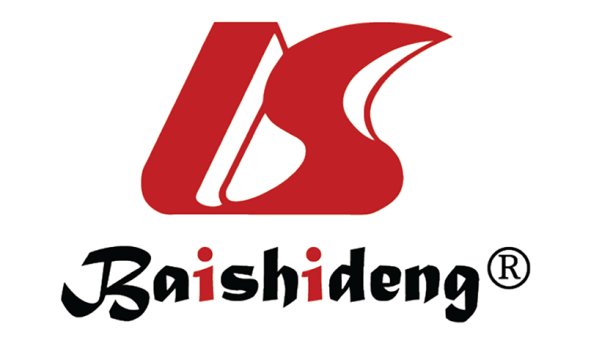 Published by Baishideng Publishing Group Inc7041 Koll Center Parkway, Suite 160, Pleasanton, CA 94566, USATelephone: +1-925-3991568E-mail: bpgoffice@wjgnet.comHelp Desk: https://www.f6publishing.com/helpdeskhttps://www.wjgnet.com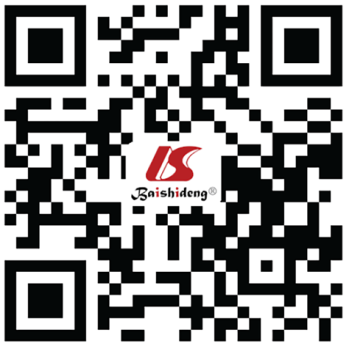 © 2021 Baishideng Publishing Group Inc. All rights reserved.Ref.Blood loss in mL /transfused %Blood loss in mL /transfused %Blood loss in mL /transfused %Resection margin in mmResection margin in mmResection margin in mmR0 resection rate %R0 resection rate %R0 resection rate %Ref.LLROLRPLLROLRPLLROLRPBelli et al[5]297580< 0.00110093.60.057Tranchart et al[6]364.3723.7< 0.000110.410.6nsLee et al[7]150240ns1.81.050.0169798nsAhn et al[8]350355ns1713nsMemeo et al[9]200200ns1060.02Lee et al[10]3007000.00413100.25Yoon et al[11]3.4%7.5%0.042.031.120.01Xiao et al[12]2724500.00110098nsSposito et al[13]ns65ns9898nsCheung et al[14]100300< 0.00110093.1nsRyu et al[15]9583nsRhu et al[16]13%2%ns1312nsGuro et al[17]1543124897.694.6nsEl-Gendi et al[18]230250ns100100nsInoue et al[19]100380< 0.000175nsKim et al[20]300250ns1315nsDeng et al[21]150380< 0.0019890nsWu et al[22]150250nsTsai et al[23]363839< 0.00155.2nsDi Sandro et al[24]1502000.00755nsLi et al[25]328396nsKim et al[26]1522458.58.4nsChen et al[27]300500< 0.197100nsUntereiner et al[28]150250ns9185nsYoon et al[29]2262519898Peng et al[30]200300ns100100nsYamamoto et al[31]8722333nsLee et al[32]19%28%ns916.5nsNavarro et al[33]2344540.021100100nsDelvecchio et al[34]13%25%ns9587nsHo et al[35]500725ns530.0439191nsRef.Difference between study groupsICG, %ICG, %Child A/B/C, %Child A/B/C, %Tumor size in cmTumor size in cmTumor size in cmTumor size in cmMicrovascular invasion, %Microvascular invasion, %Ref.Difference between study groupsLLROLRLLROLRLLR+/- SD/95%CIOLR+/- SD/95%CILLROLRBelli et al[5]Tumor size, AFP level, margin width91/9/093.6/6.4/03.8+/-1.36+/-2.33739.2Tranchart et al[6]3.6+/-1.753.7+/-2.133.335.7Lee et al[7]Cirrhosis, previous abdominal surgery, margin width2.51.5-92.91.2-9Ahn et al[8]14.513.12.6+/-1.52.8+/-1.215.719.6Memeo et al[9]Margin width98/2/096/4/03.20.9-113.70.1-15Lee et al[10]Margin width97.6/2.4/097.6/2.4/05.42-164.42-1452.543.5Yoon et al[11]Margin width12.112.42.870.7-4.93.040.2-4.9Xiao et al[12]95/5/096.5/3.5/04.22+/-2.054.3+/-1.49Sposito et al[13]151598/2/095/5/02.61-6.52.21-8.55637Cheung et al[14]Age100/0/096.6/3.4/031.2-53.51.5-8.5Ryu et al[15]11.9143.91.1-174.91-14.53040Rhu et al[16]37.7/0/037.1/0/03.1+/-5.73.1+/-1.756.658.8Guro et al[17]Cirrhosis, tumor size95/2.4/2.488/9.9/7.24.1+/-2.46.3+/-3.8El-Gendi et al[18]100/0/0100/0/03.3+/-0.573.40.596068Inoue et al[19]89/11/0100/0/02.52.61213Kim et al[20]9.382.82.82523Deng et al[21]Procedure type100/0/0100/0/02.52.810.216.6Wu et al[22]3.50.9-12.53.50.8-11.338.441.9Tsai et al[23]Procedure magnitude, tumor size93/7/098/2/03.9+/-2.67.2+/-5.3Di Sandro et al[24]87/13/084/16/02.52-3.02.51.8-3.329.329.3Li et al[25]Tumor size4+/-25.7+/-31730Kim et al[26]10.412.83+/-2.13.2+/-3.1422.227.8Chen et al[27]6.96.97.3+/-3.47.6+/-4.23732Untereiner et al[28]64/0/073/0/032.1-4.932.3-5Yoon et al[29]ASA class, medical disease13.61466.8/0/065.4/0/02.831.282.91.3114.315.7Peng et al[30]94/6/091/9/04.82-8.55.52-8.53030Yamamoto et al[31]88/22/084/16/01.71.2-4.220.7-9.9Lee et al[32]90/10/091/9/02.57-14.52.61.1-14.58.68.6Navarro et al[33]3.58.53.38.151.251.2Delvecchio et al[34]97/3/098/2/043.0-1671.5-14Ho et al[35]Hepatitis C carrier status margin width100/0/092/8/03.52-543-528.930Ref.YearNumber of patientsNumber of patientsMatchingStudy populationStudy populationStudy populationStudy populationRef.YearLLROLRMatchingDemographicTumorCirrhosisProcedureBelli et al[5]200954125No< 5 cm, anterolaterally locatedTranchart et al[6]20104242YesLee et al[7]20113350YesMinor resectionAhn et al[8]20145151YesSolitaryMemeo et al[9]20144545YesCirrhosisLee et al[10]20154386YesYoon et al[11]201558174Yes< 5 cmXiao et al[12]20154186NoPosterosuperior Sposito et al[13]20164343YesCirrhosisMinor resectionCheung et al[14]20162429YesLeft lateral sectionectomyRyu et al[15]20184030NoAnatomical resectionRhu et al[16]201858133YesRight posterior sectionectomyGuro et al[17]201867110NoMajor hepatectomyEl-Gendi et al[18]20182525Randomized< 5 cmChild AInoue et al[19]201861175Yes< 5 cmParenchymal sparing hepatectomyKim et al[20]20183737YesLeft hepatectomyDeng et al[21]2018157157YesWu et al[22]20198686YesCirrhosisTsai et al[23]2019153160YesDi Sandro et al[24]20187575YesCirrhosisMinor hepatectomyLi et al[25]201941307YesMesohepatectomyKim et al[26]20181836YesCentralChen et al[27]20193838YesRight hepatectomyUntereiner et al[28]20193333YesYoon et al[29]2020217434YesPeng et al[30]20193333YesMultipleYamamoto et al[31]202058197YesCirrhosisLee et al[32]202158110YesNavarro et al[33]2021106299YesMajor hepatectomyDelvecchio et al[34]20213884YesElderlyMajor hepatectomyHo et al[35]20214590YesRef.1-year OS, %1-year OS, %1-year OS, %3-year OS, %3-year OS, %3-year OS, %5-year OS, %5-year OS, %5-year OS, %1-year DFS, %1-year DFS, %1-year DFS, %3-year DFS, %3-year DFS, %3-year DFS, %5-year DFS, %5-year DFS, %5-year DFS, %Ref.LLROLRPLLROLRPLLROLRPLLROLRPLLROLRPLLROLRPBelli et al[5]9485ns6753ns7879ns5252nsTranchart et al[6]93.181.8ns74.473ns59.547.4ns81.670.2ns60.954.3ns45.637.2nsLee et al[7]86.998ns81.880.6ns7676.1ns78.869.2ns5155.9ns45.355.9nsAhn et al[8]80.185.7ns67.854.8nsMemeo et al[9]8863ns5944ns8060ns1923nsLee et al[10]95.393.9ns89.789.5ns89.787.3ns60.581.5ns60.366.7ns60.358.6ns Yoon et al[11]9598ns8684ns8288ns6362nsXiao et al[12]95.189.5ns7876.7ns87.882.6ns70.768.6nsSposito et al[13]7579ns3846ns4144ns2511nsCheung et al[14]10093ns85.684.1ns69.177.6ns9569.2ns72.861.5ns51.861.5nsRyu et al[15]89.989.9ns84.768ns70.963.1ns79.572.4ns5856.1ns42.550.4nsRhu et al[16]96.896.8ns94.594.5ns94.594.5ns77.877.8ns68.368.3ns62.562.5nsGuro et al[17]77.360.2ns50.840.1nsEl-Gendi et al[18]8884ns58.754nsInoue et al[19]97.887.9ns78.870.6ns83.875ns57.554.8nsKim et al[20]93.993.879.691.1nsDeng et al[21]96.296.8ns72.673.4ns45.346.9ns90.591.7ns53.754.4ns24.619.9nsWu et al[22]9381.4ns81.475.5ns69.862.8ns75.669.8ns60.553.5ns44.238.4nsTsai et al[23]90.3850.00282.963.60.00278.157.60.00272.960.8ns49.243ns37.931nsDi Sandro et al[24]68764444nsLi et al[25]96.395.3ns68.490.5ns8487.2ns3659.7nsKim et al[26]94.4100ns94.492.9ns93.876.5ns56.341.3nsChen et al[27]69.874ns51.657.8nsUntereiner et al[28]7879ns7258.6nsYoon et al[29]98.193.8ns8790.8ns78.684.3ns8185.3ns6264.7ns49.156.2nsPeng et al[30]95.892.87777ns71.979.1ns51.446.2nsYamamoto et al[31]8278.4ns58.962.3ns52.640.3ns2424.1nsLee et al[32]96.692.8ns73.393.1ns88.876.1ns84.464ns60.293.1ns67.463.9nsNavarro et al[33]9090ns5840nsDelvecchio et al[34]10095ns10088ns7775ns6779ns4454ns2946nsHo et al[35]95.687.50.03684.970.30.03684.961.10.03680.073.3ns40.041.1ns20.022.2ns